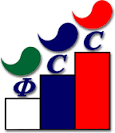 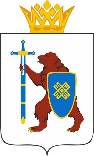 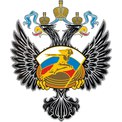 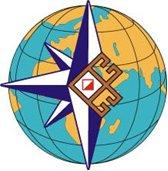 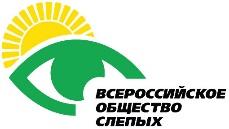 Чемпионат России по спортивному туризму на пешеходных дистанциях (спорт слепых)15 - 19 августа 2017 г.          				         	    пос. Куяр ДОЛ «Сосновая роща»УСЛОВИЯ соревнований В ДИСЦИПЛИНЕ«ДИСТАНЦИЯ – ПЕШЕХОДНАЯ - СВЯЗКА» (для спортсменов 1 группы инвалидности)СТАРТ.Расстояние до этапа 1: .Этап 1. Навесная переправа.Параметры:Оборудование:ИС: БЗ, ТО1 – петля, КЛ – начало ОЗ.Судейские сдвоенные перила.ЦС: БЗ, КЛ – окончание ОЗ, ТО2 – петля.Действия: Движение участника по п. 7.9.Обратное движение: Движение производится по условиям этапа.Расстояние до этапа 2: .Этап 2. Переправа по параллельным перилам. Параметры:Оборудование:ИС: БЗ, КЛ – начало ОЗ, ТО1 – петля.Судейские перила.ЦС: БЗ, КЛ – окончание ОЗ, ТО2 – петля.Действия: Движение участника по п. 7.8. Обратное движение: Движение производится по условиям этапа.Расстояние до этапа 4: .Этап 3. Переправа по бревну.Параметры:ИС: БЗ, КЛ – начало ОЗ, ТО1 – горизонтальное бревно.Судейские перила, закрепленные на ТО2.ЦС: БЗ, КЛ – окончание ОЗ, ТО2 – горизонтальное бревно.Действия: Участник восстанавливает перила на ТО1 по п.7.6.12. Крепление перил разрешено только на узел «штык».  Движение участника по п. 7.8.Обратное движение: Движение производится по условиям этапаРасстояние до финиша: .ФИНИШ.Длина этапаКрутизнаРасстояние от опоры до КЛВысота ТО над землей0°ИС – ЦС – ИС(ТО1) – ЦС(ТО2) –  Длина этапаКрутизнаРасстояние между верхними и нижними периламиРасстояние от ТО до КЛВысота нижней ТО над землей0°ИС, ЦС – ИС – ЦС –  Длина этапаДлина бревнаРасстояние от ТО до КЛВысота ТО над землей12мИС – ЦС – ИС – ЦС – 